Revision questions muscle fibre and movementName one muscle in the trunk which works to maintain good posture and core stability during the biceps curl.  (1 marks)………………………………………………………………………………………………………………………………………………………………………………………………………………………………………………………………………………………………………………………………………………………………………………………………………………………………………………………………………………Identify two structures of a synovial joint and describe the role of one during physical performance                        [3 marks] ………………………………………………………………………………………………………………………………………………………………………………………………………………………………………………………………………………………………………………………………………………………………………………………………………………………………………………………………………………………………………………………………………………………………………………………………………………………………………………………………………………………………………………………………………………………………………………………………………………………………………………………………………………………………………………………………………………………………………………………………………………………………………………The Role of Muscular ContractionDuring the upward and downward phases of a press up. Explain the role of the triceps brachia in both the upward and downward phases of a press up.				    	              (4)………………………………………………………………………………………………………………………………………………………………………………………………………………………………………………………………………………………………………………………………………………………………………………………………………………………………………………………………………………………………………………………………………………………………………………………………………………………………………………………………………………………………………………………………………………………………………………………………………………………………………………………………………………………………………………………………………………………………………………………………………………………………………………………………………………………………………………………………………………………………………………………………………………………Name the type of contraction occurring at the agonist and give one exercise that could be used to improve the strength in that muscle.                                [2 marks] ……………………………………………………………………………………………………………………………………………………………………………………………………………………………………………………………………………………………………………………………………………………….
What type of muscle contraction is occurring in the biceps brachia during the downward phase of the bicep curl?												(1)……………………………………………………………………………………………………………………………………………………………………………………………………………………………………Identify the type of contraction occurring at the agonist and give one exercise that could be used to strengthen the agonist muscle. [2 marks )…………………………………………………………………………………………………………………………………………………………………………………………………………………………………………………………………………………………………………………………………………………………………………………………………………………………………………………………………………Describe and explain the type of muscular contraction occurring in the rectus abdominis and the pectoralis major muscles as the athlete performs this test.   (5 marks)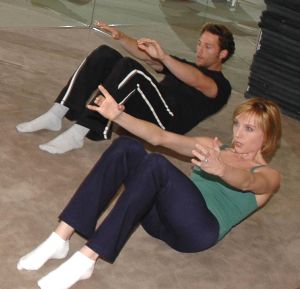 …………………………………………………………………………………………………………………………………………………………………………………………………………………………………………………………………………………………………………………………………………………………………………………………………………………………………………………………………………………………………………………………………………………………………………………………………………………………………………………………………………………………………………………………………………………………………………………………………………………………………	Describe the type of contraction taking place at the hip in the downward phase of a squat.Describe the type of contraction taking place at the shoulder in the downward phase of a wide grip pull up.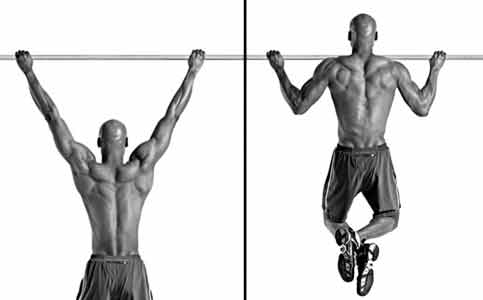 Describe the movement occurring at the knee in the upward phase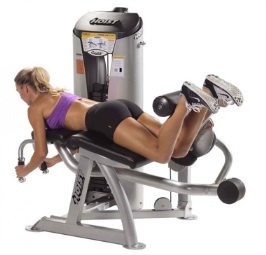 Muscle Fibre Types in relation to choice of PAA performer's mix of fast and slow twitch muscle fibres is genetically determined.  (5 marks) (i) Identify three functional characteristics of slow twitch (slow oxidative) muscle fibres .(ii) Explain how a performer's mix of muscle fibre types might influence their reasons for choosing to take part in particular types of physical activity.……………………………………………………………………………………………………………………………………………………………………………………………………………………………………………………………………………………………………………………………………………………………………………………………………………………………………………………………………………………………………………………………………………………………………………………………………………………………………………………………………………………………………………………………………………………………………………………………………………………………………………………………………………………………………………………………………………………………………………………………………………………………………………………………………….	In terms of fibre type, the composition of muscle is largely genetically determined and can influence the activities in which people participate. 	Identify two structural and two functional characteristics of a slow oxidative muscle fibre. 	If a person has a high percentage of slow oxidative fibres what type of physical activity are they more likely to participate in?		(5 marks)………………………………………………………………………………………………………………………………………………………………………………………………………………………………………………………………………………………………………………………………………………………………………………………………………………………………………………………………………………………………………………………………………………………………………………………………………………………………………………………………………………………………………………………………………………………………………………………………………………………………………………………………………………………………………………………………………………………………………………………………………………………A hurdler will have a different muscle fibre type distribution in their hamstrings to that of a marathon runner.  Name the three types of muscle fibre found in the body. Explain why the percentage of each muscle fibre type found in the hamstrings of a hurdler is likely to differ from that of a marathon runner.                          (6 marks)………………………………………………………………………………………………………………………………………………………………………………………………………………………………………………………………………………………………………………………………………………………………………………………………………………………………………………………………………………………………………………………………………………………………………………………………………………………………………………………………………………………………………………………………………………………………………………………………………………………………………………………………………………………………………………………………………………………………………………………………………………………The long jumper would use fast glycolytic fibre type (llb) during the take-off phase. Identify the reasons why this fibre type would be used.                  					  [2 marks]…………………………………………………………………………………………………………………………………………………………………………………………………………………………………………………………………………………………………………………………………………………………………………………………………………………………………………………………………………………………………………………………………………………………………How did the sprinter produce the force and speed of contraction required during the race?         [2 marks]…………………………………………………………………………………………………………………………………………………………………………………………………………………………………………………………………………………………………………………………………………………………………………………………………………………………………………………………………………………………………………………………………………………………………A performer's mix of fast and slow twitch muscle fibres is genetically determined.How might the mix of muscle fibre types determine the success of a performer?   (6)…………………………………………………………………………………………………………………………………………………………………………………………………………………………………………………………………………………………………………………………………………………………………………………………………………………………………………………………………………………………………………………………………………………………………………………………………………………………………………………………………………………………………………………………………………………………………………………………………………………………………………………………………………………………………………The muscle fibre type that would be used during a maximal strength contraction is fast glycolytic (type lib). Give one structural and one functional characteristic of this fibre       (2 marks)………………………………………………………………………………………………………………………………………………………………………………………………………………………………………………………………………………………………………………………………………Identify  two  structural  characteristics  of  muscle  fibre  types  associated  with  athletes participating in endurance events.							(2)……………………………………………………………………………………………………………………………………………………………………………………………………………………………………………………………………………………………………………………………………………………………………………………………………………………………………………………During sub-maximal (aerobic) exercise the predominant muscle fibre type would be slow oxidative (type 1). Give one structural and one functional characteristic of this fibre types                                      [2 marks]………………………………………………………………………………………………………………………………………………………………………………………………………………………………………………………………………………………………………………………………………Warm up / Cool-downAnalyse the effect of a warm up and cool-down on skeletal muscle tissue in relation to the quality of performance of physical activity.How would a warm up affect the contraction of a skeletal muscle?  (3 marks)……………………………………………………………………………………………………………………………………………………………………………………………………………………………………………………………………………………………………………………………………………………………………………………………………………………………………………………	Why should a performer warm up before a training run?  (3 marks)……………………………………………………………………………………………………………………………………………………………………………………………………………………………………………………………………………………………………………………………………………………………………………………………………………………………………………………Type of contractionAgonist AntagonistMovement Type of contractionAgonist AntagonistMovement Type of contractionAgonist AntagonistMovement 